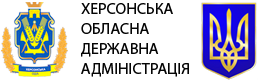 ПАМ’ЯТКАкомпетенція судових органів при вирішенні спору	Цивільне судочинство.В порядку цивільного судочинства загальні суди розглядають справи, що виникають з цивільних, земельних, трудових, сімейних, житлових та інших правовідносин, крім справ, розгляд яких здійснюється в порядку іншого судочинства.Суди розглядають у порядку цивільного судочинства також вимоги щодо реєстрації майна та майнових прав, інших реєстраційних дій, якщо такі вимоги є похідними від спору щодо такого майна або майнових прав, якщо цей спір підлягає розгляду в місцевому загальному суді і переданий на його розгляд з такими вимогами.Адміністративне судочинство.Юрисдикція адміністративних судів поширюється на справи у публічно-правових спорах, зокрема:- спорах фізичних чи юридичних осіб із суб'єктом владних повноважень щодо оскарження його рішень (нормативно-правових актів чи індивідуальних актів), дій чи бездіяльності, крім випадків, коли для розгляду таких спорів законом встановлено інший порядок судового провадження;- спорах з приводу прийняття громадян на публічну службу, її проходження, звільнення з публічної служби;- спорах між суб'єктами владних повноважень з приводу реалізації їхньої компетенції у сфері управління, у тому числі делегованих повноважень;- спорах, що виникають з приводу укладання, виконання, припинення, скасування чи визнання нечинними адміністративних договорів;- за зверненням суб'єкта владних повноважень у випадках, коли право звернення до суду для вирішення публічно-правового спору надано такому суб'єкту законом;- спорах щодо правовідносин, пов'язаних з виборчим процесом чи процесом референдуму;- спорах фізичних чи юридичних осіб із розпорядником публічної інформації щодо оскарження його рішень, дій чи бездіяльності у частині доступу до публічної інформації;- спорах щодо формування складу державних органів, органів місцевого самоврядування, обрання, призначення, звільнення їх посадових осіб;- спорах фізичних чи юридичних осіб щодо оскарження рішень, дій або бездіяльності замовника у правовідносинах, що виникли на підставі Закону України "Про особливості здійснення закупівель товарів, робіт і послуг для гарантованого забезпечення потреб оборони", за винятком спорів, пов'язаних із укладенням договору з переможцем переговорної процедури закупівлі, а також зміною, розірванням і виконанням договорів про закупівлю;- інших спорах.Господарське судочинство.Господарські суди розглядають справи у спорах, що виникають у зв'язку із здійсненням господарської діяльності та інші справи у визначених законом випадках, зокрема:- справи у спорах, що виникають при укладанні, зміні, розірванні і виконанні правочинів у господарській діяльності, крім правочинів, стороною яких є фізична особа, яка не є підприємцем, а також у спорах щодо правочинів, укладених для забезпечення виконання зобов'язання, сторонами якого є юридичні особи та (або) фізичні особи - підприємці;- справи у спорах щодо приватизації майна, крім спорів про приватизацію державного житлового фонду;- справи у спорах, що виникають з корпоративних відносин, в тому числі у спорах між учасниками (засновниками, акціонерами, членами) юридичної особи або між юридичною особою та її учасником (засновником, акціонером, членом), у тому числі учасником, який вибув, пов'язані зі створенням, діяльністю, управлінням або припиненням діяльності такої юридичної особи, крім трудових спорів;- справи у спорах, що виникають з правочинів щодо акцій, часток, паїв, інших корпоративних прав в юридичній особі, крім правочинів у сімейних та спадкових правовідносинах;- справи у спорах щодо цінних паперів, в тому числі пов'язані з правами на цінні папери та правами, що виникають з них, емісією, розміщенням, обігом та погашенням цінних паперів, обліком прав на цінні папери, зобов'язаннями за цінними паперами, крім боргових цінних паперів, власником яких є фізична особа, яка не є підприємцем, та векселів, що використовуються у податкових та митних правовідносинах;- справи у спорах щодо права власності чи іншого речового права на майно (рухоме та нерухоме, в тому числі землю), реєстрації або обліку прав на майно, яке (права на яке) є предметом спору, визнання недійсними актів, що порушують такі права, крім спорів, стороною яких є фізична особа, яка не є підприємцем, та спорів щодо вилучення майна для суспільних потреб чи з мотивів суспільної необхідності, а також справи у спорах щодо майна, що є предметом забезпечення виконання зобов'язання, сторонами якого є юридичні особи та (або) фізичні особи - підприємці;- справи у спорах, що виникають з відносин, пов'язаних із захистом економічної конкуренції, обмеженням монополізму в господарській діяльності, захистом від недобросовісної конкуренції, в тому числі у спорах, пов'язаних з оскарженням рішень Антимонопольного комітету України, а також справи за заявами органів Антимонопольного комітету України з питань, віднесених законом до їх компетенції, крім спорів, які віднесені до юрисдикції Вищого суду з питань інтелектуальної власності;- справи про банкрутство та справи у спорах з майновими вимогами до боржника, стосовно якого відкрито провадження у справі про банкрутство, - інші справи у спорах між суб'єктами господарювання;ПАМ’ЯТАЙТЕ	Якщо заява не підлягає розгляду в порядку того чи іншого судочинства суд відмовляє у відкритті провадження у справі.	Відмовляючи у відкритті провадження з цієї підстави суд повинен роз'яснити заявнику, до юрисдикції якого суду віднесено розгляд справи.Ухвалу про відмову у відкритті провадження у справі може бути оскаржено.КОМПЕТЕНЦІЯ СУДОВИХ ОРГАНІВ ПРИ ВИРІШЕННІ СПОРУХерсон2018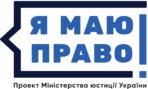 Знаю!
Дію!
Захищаю!